青森県景気ウォッチャー調査（平成１７年１月期）調査期間	平成１７年１月４日～１月２０日	回答率 ９６％景気現状判断DI・先行き判断DIの推移100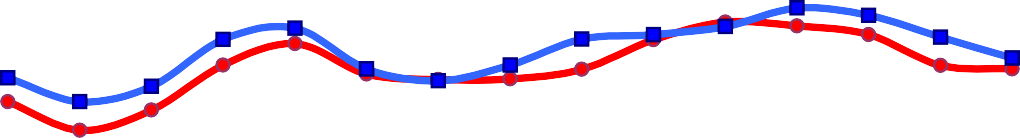 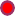 良くなっている↑↑ 変わらない↓↓ 悪くなっている0※平成１３年７月は試行調査平成１7年１月青森県企画政策部統計分析課青森県景気ウォッチャー調査について１．調査の目的統計データには表れないきめ細かな生活実感のある情報を収集し、県内景気動向判断の基礎資料とする。２．調査の実施概要（１）調査の範囲県内を東青地区、津軽地区、県南地区、下北地区の４地区に分け、各地域における経済活動の動向を敏感に観察できる業種の中からおよそ３０業種を選定し、そこに従事する１００名を調査客体とする。地域別・分野別の客体数（２）調査事項①	３か月前と比べた景気の現状判断とその理由②	３か月後の景気の先行き判断とその理由（参考） 景気の水準判断（３）調査期日等四半期に一度（１月、４月、７月、１０月）実施し、翌月初旬に公表。３．ＤＩの算出方法５段階の判断にそれぞれ以下の点数を与え、これらに各判断の構成比（％）を乗じて、ＤＩを算出する。（本調査についてのお問い合わせ先）〒030-8570	青森県企画政策部統計分析課 統計情報分析グループＴＥＬ	017-734-9166（直通）又は017-722-1111（内線2188） ＦＡＸ	017-734-8038１．結果概要（１）３か月前と比べた景気の現状判断ＤＩ（２）３か月後の景気の先行き判断ＤＩ２．県全体の動向（１）３か月前と比べた景気の現状判断①ＤＩ②回答別構成比（％）（２）３か月後の景気の先行き判断①ＤＩ②回答別構成比（％）３．地区別の動向（１）３か月前と比べた景気の現状判断＜東青地区＞①ＤＩ②回答別構成比（％）＜津軽地区＞①ＤＩ②回答別構成比（％）＜県南地区＞①ＤＩ②回答別構成比（％）＜下北地区＞（参考）①ＤＩ②回答別構成比（％）（２）３か月後の景気の先行き判断＜東青地区＞①ＤＩ②回答別構成比（％）＜津軽地区＞①ＤＩ②回答別構成比（％）＜県南地区＞①ＤＩ②回答別構成比（％）＜下北地区＞（参考）①ＤＩ②回答別構成比（％）４．判断理由（１）景気の現状判断理由（２）景気の先行き判断理由５．参考（参考１）景気の現状判断①ＤＩ②回答別構成比（％）③地区別ＤＩ(参考２） その他自由意見地区対  象  地 域調調査 客査 客体数数地区対  象  地 域合計家計家計企業企業企業雇用東青青森市とその周辺部3023234443津軽弘前市、黒石市、五所川原市とその周辺部3022226662県南八戸市、十和田市、三沢市とその周辺部3021217772下北むつ市とその周辺部10991110計計計10075751818187評 価良 く な っ てい る  や や  良 く な っ てい る  変 わ ら な いや や  悪 く な っ てい る  悪 く な っ てい る  点 数10.7 50 . 50. 25 0① 県全体の動向前期調査と比べると、「やや良くなっている」が３．１ポイント減少し、「悪くなっている」が３．１ポイント増加していることにより、全体では０．８ポイント減の３６.７となり、引き続 き横ばいを示す５０を下回った。判断理由では、一部のホテル・レストラン等では年末年始に好調に推移しているとはいうものの、多くのウォッチャーは、横ばいかやや悪くなっているのではないかと答えている。② 分野別の動向前期調査に比べて、家計関連、企業関連でポイントが微増したものの、雇用関連では１７．９ ポイント減と大きく減少した。③ 地区別の動向前期調査に比べて、津軽地区で５．７ポイント増加したものの、他の３地区では３～５ポイントの減少となった。① 県全体の動向前期調査と比べると、「やや良くなる」が４．２ポイント減少し、「悪くなる」が５．２ポイント増加したことにより、全体では５．０ポイント減の３９．３となり、引き続き横ばいを示す５０を下回った。判断理由では、これ以上悪くならないで良くなってほしいという期待感を抱いているものの、現実には、景気が回復する要素は無く、マスコミ等で取り上げられている増税や社会保障負担増による不安で、一層景気は冷え込むのではないかと答えている。② 分野別の動向前期調査に比べて、全ての分野でポイントが減少したが、企業関連では引き続き横ばいを示す５０となった。③ 地区別の動向前期調査に比べて、全ての地区で２～８ポイント減少しており、５０を維持していた県南地区についても４２．２となり、全ての地区で５０を下回ることとなった。ｎ= 96ｎ= 96ｎ= 96平成１６年平成１６年平成１６年平成１６年平成１７年ｎ= 96ｎ= 96ｎ= 96１月４月７月１０月1月合	計合	計合	計47.947.044.937.536.7家計関連家計関連46.444.942.135.635.9小売45.749.144.231.533.3飲食47.733.334.125.033.3サービス44.845.442.343.340.4住宅55.045.845.841.733.3企業関連企業関連50.052.854.238.940.3雇用関連雇用関連57.153.650.053.635.7平成１６年１月平成１６年４月平成１６年７ 月平成１６年１０月平成１７年１月良くな＂ っている2.10.01.00.01.0やや良くな＂ っている20.217.213.38.35.2変わらない51.158.659.243.846.9やや悪くな＂ っている20.219.217.337.533.3悪くな＂ っている6.45.19.210.413.5ｎ 96ｎ 96ｎ 96平成１６年平成１６年平成１６年平成１６年平成１７年ｎ 96ｎ 96ｎ 96１月４月７月１０月１月合	計合	計合	計46.851.349.544.339.3家計関連家計関連45.049.747.342.337.0小売50.052.650.038.033.3飲食36.443.831.845.831.3サービス43.049.150.045.241.3住宅45.050.050.041.745.8企業関連企業関連50.054.255.652.850.0雇用関連雇用関連57.160.757.142.935.7平成１６年１月平成１６年４月平成１６年７ 月平成１６年１０月平成１７年１月良くなる0.00.00.02.10.0やや良くなる17.927.324.514.610.4変わらない57.955.656.147.947.9やや悪くなる17.912.112.229.230.2悪くなる6.35.17.16.311.5ｎ= 28ｎ= 28ｎ= 28平成１６年平成１６年平成１６年平成１６年平成１７年ｎ= 28ｎ= 28ｎ= 28１月４月７月１０月1月合	計合	計合	計45.845.840.038.835.7家計関連家計関連42.443.535.934.134.5小売50.050.030.627.831.3飲食50.025.025.025.033.3サービス30.641.744.440.637.5住宅50.050.037.550.037.5企業関連企業関連56.356.356.356.343.8雇用関連雇用関連58.350.050.050.033.3平成１６年１月平成１６年４月平成１６年７ 月平成１６年１０月平成１７年１月良くな＂ っている0.00.00.00.00.0やや良くな＂ っている20.016.713.313.80.0変わらない50.060.046.737.957.1やや悪くな＂ っている23.313.326.737.928.6悪くな＂ っている6.710.013.310.314.3ｎ= 29ｎ= 29ｎ= 29平成１６年平成１６年平成１６年平成１６年平成１７年ｎ= 29ｎ= 29ｎ= 29１月４月７月１０月1月合	計合	計合	計52.547.445.735.741.4家計関連家計関連53.448.842.933.841.7小売44.450.050.028.634.4飲食66.741.733.325.041.7サービス62.553.135.740.650.0住宅37.537.550.037.537.5企業関連企業関連50.041.754.237.537.5雇用関連雇用関連50.050.050.050.050.0平成１６年１月平成１６年４月平成１６年７ 月平成１６年１０月平成１７年１月良くな＂ っている3.30.03.40.03.4やや良くな＂ っている23.310.33.43.610.3変わらない53.369.075.946.441.4やや悪くな＂ っている20.020.76.939.337.9悪くな＂ っている0.00.010.310.76.9ｎ= 29ｎ= 29ｎ= 29平成１６年平成１６年平成１６年平成１６年平成１７年ｎ= 29ｎ= 29ｎ= 29１月４月７月１０月1月合	計合	計合	計52.148.351.740.537.1家計関連家計関連51.744.050.041.336.3小売53.150.055.637.537.5飲食50.025.041.733.341.7サービス37.542.946.450.035.7住宅100.050.050.037.525.0企業関連企業関連50.057.157.132.142.9雇用関連雇用関連62.562.550.062.525.0平成１６年１月平成１６年４月平成１６年７ 月平成１６年１０月平成１７年１月良くな＂ っている4.20.00.00.00.0やや良くな＂ っている25.026.726.710.36.9変わらない54.246.756.748.348.3やや悪くな＂ っている8.320.013.334.531.0悪くな＂ っている8.36.73.36.913.8ｎ= 10ｎ= 10ｎ= 10平成１６年平成１６年平成１６年平成１６年平成１７年ｎ= 10ｎ= 10ｎ= 10１月４月７月１０月1月合	計合	計合	計30.045.036.130.025.0家計関連家計関連30.641.737.530.625.0小売16.741.733.333.325.0飲食25.041.737.516.716.7サービス50.041.741.741.733.3住宅-----企業関連企業関連25.075.025.025.025.0雇用関連雇用関連-----平成１６年１月平成１６年４月平成１６年７ 月平成１６年１０月平成１７年１月良くな＂ っている0.00.00.00.00.0やや良くな＂ っている0.010.00.00.00.0変わらない40.060.055.640.030.0やや悪くな＂ っている40.030.033.340.040.0悪くな＂ っている20.00.011.120.030.0ｎ= 28ｎ= 28ｎ= 28平成１６年平成１６年平成１６年平成１６年平成１７年ｎ= 28ｎ= 28ｎ= 28１月４月７月１０月1月合	計合	計合	計45.050.848.344.840.2家計関連家計関連43.545.743.543.236.9小売55.650.044.438.934.4飲食33.341.733.350.025.0サービス33.341.744.446.940.6住宅50.050.050.037.550.0企業関連企業関連50.075.068.862.556.3雇用関連雇用関連50.058.358.333.341.7平成１６年１月平成１６年４月平成１６年７ 月平成１６年１０月平成１７年１月良くなる0.00.00.03.40.0やや良くなる16.726.723.310.37.1変わらない50.053.356.758.657.1やや悪くなる30.016.710.017.225.0悪くなる3.33.310.010.310.7ｎ= 29ｎ= 29ｎ= 29平成１６年平成１６年平成１６年平成１６年平成１７年ｎ= 29ｎ= 29ｎ= 29１月４月７月１０月1月合	計合	計合	計50.853.450.941.138.8家計関連家計関連50.054.848.841.338.1小売47.259.447.235.734.4飲食58.325.050.058.325.0サービス53.162.550.040.646.9住宅37.550.050.037.537.5企業関連企業関連50.045.854.241.741.7雇用関連雇用関連62.562.562.537.537.5平成１６年１月平成１６年４月平成１６年７ 月平成１６年１０月平成１７年１月良くなる0.00.00.03.60.0やや良くなる20.034.524.17.16.9変わらない666.748.362.142.951.7やや悪くなる10.013.86.942.931.0悪くなる3.33.46.93.610.3ｎ= 29ｎ= 29ｎ= 29平成１６年平成１６年平成１６年平成１６年平成１７年ｎ= 29ｎ= 29ｎ= 29１月４月７月１０月1月合	計合	計合	計51.051.750.050.042.2家計関連家計関連50.051.250.046.338.8小売56.355.658.346.934.4飲食37.558.316.741.741.7サービス45.042.953.646.439.3住宅50.050.050.050.050.0企業関連企業関連50.050.050.057.157.1雇用関連雇用関連62.562.550.062.525.0平成１６年１月平成１６年４月平成１６年７ 月平成１６年１０月平成１７年１月良くなる0.00.00.00.00.0やや良くなる24.026.726.727.620.7変わらない64.060.053.344.837.9やや悪くなる4.06.713.327.631.0悪くなる8.06.76.70.010.3ｎ= 10ｎ= 10ｎ= 10平成１６年平成１６年平成１６年平成１６年平成１７年ｎ= 10ｎ= 10ｎ= 10１月４月７月１０月1月合	計合	計合	計30.045.047.235.030.0家計関連家計関連27.844.446.933.330.6小売25.033.350.016.725.0飲食16.750.025.033.333.3サービス41.750.058.350.033.3住宅-----企業関連企業関連50.050.050.050.025.0雇用関連雇用関連-----平成１６年１月平成１６年４月平成１６年７ 月平成１６年１０月平成１７年１月良くなる0.00.00.00.00.0やや良くなる0.010.022.210.00.0変わらない40.070.044.440.040.0やや悪くなる40.010.033.330.040.0悪くなる20.010.00.020.020.0現状分野地区業種理由良くなっている家計津軽レストラン時期的なもの。やや良くなっている家計津軽都市型ホテル宿泊客の動向は、鈍化傾向にあるが、宴会や食堂部門はやや良い。やや良くなっている家計津軽観光型ホテル・旅館忘年会・お正月とお客様の動きがありました。また、雪が多いので、スキーのお客様が期待できそうです。やや良くなっている家計県南美容院店販品のお買い上げが良くなっているし、予約もだいぶいただいている。やや良くなっている家計県南乗用車販売初売りの来店客が多かったこと。土日に重なったのが幸いしたのかもしれないが、車の購入を考えているお客様が意外に多くて驚いた。どちらとも言えない家計東青美容院お客様との会話の中で、災害等の暗い話題が多く感じられる。どちらとも言えない家計東青都市型ホテル当社の売上高や金融機関動向調査や取引先の声から判断して。どちらとも言えない家計東青設計事務所新年の挨拶でお会いする方々全てが重い足取りでした。どちらとも言えない家計東青家電量販店年末年始のお客様の動向からみて、一向に良くなっていない。どちらとも言えない家計東青一般飲食店必要な物しか買わない。どちらとも言えない家計東青スナック飲食業は、悪いと思う。１２月は多少良かったかなと思いますが、一年毎に売上げが落ちています。単価が低くなっているので仕方がないとあきらめているが、頑張るしかない。どちらとも言えない家計東青ガソリンスタンドイメージは良くなっているように感じるが、具体的にここが良いと言えるものが一つもない。どちらとも言えない家計東青広告・デザイン冬物衣料を中心とした商材の動きが鈍いのと合わせ、企業の経営状況のバロメーターとも思われる歳暮・ギフト関連商品が停滞していると思われる。どちらとも言えない家計東青建設景況は上向きと見ているが、建設業にあっては官公需の減少が厳しく、民需は競争による収益低迷という状況につき、総じて目立った変動はおきないであろう。どちらとも言えない家計東青経営コンサルタント公共工事減少の影響もあり、全体として回復を実感できるまでには至っていない。どちらとも言えない家計東青人材派遣現状派遣人員は横ばい状態である。顧客の動向としては、経費削減・仕事量の減少から、人員削減を検討しているところが増えている。どちらとも言えない家計津軽商店街商店街への来客状況や売上げ状況から見て、景気が回復している傾向が見受けられない。どちらとも言えない家計津軽家電量販店可処分所得が決まっていて、どこで使ってもらえるか。税金等のアップもあるので、好転は難しいと思う。どちらとも言えない家計津軽衣料専門店大型店の郊外進出により、旧商店街の人通り少なく、シャッターを閉めている店が多く商店街が衰退している。どちらとも言えない家計津軽ガソリンスタンド１２月下旬まで暖冬だったせいか、季節商品の売上げが悪かったが、クリスマス前後から寒波の連続でほっとしています。どちらとも言えない家計津軽食料品製造大きな変動なし、現状維持。どちらとも言えない家計津軽広告・デザイン悪い状況が依然として続いており、回復傾向にない。受注件数、受注額、見積依頼等何一つとして上向いていない。どちらとも言えない家計津軽経営コンサルタント企業の所得が低い水準で移行しているため。どちらとも言えない家計津軽人材派遣お客様との会話の中では、定率減税廃止など増税の話題が時々聞かれ、明るい話題はほとんどありません。どちらとも言えない家計津軽新聞社求人広告広告出稿に対する低迷が依然として続いており、回復傾向も見えない。どちらとも言えない家計県南旅行代理店当地区でも業況の良いのはほんの一部の企業で、多くは冬のボーナス支給も気持ち程度という感じである。どちらとも言えない企業県南百貨店長期での景気低迷の状況が認識されているのか。売上げ前年比でみると大きな変動は見られない。どちらとも言えない企業県南観光名所等毎年の事ですが、１月は特に商品の動きが少ないので、景気の状況が分かりづらいです。どちらとも言えない企業県南一般飲食店来店頻度の激減、客単価の低下等。お金が循環せず、滞っている。どちらとも言えない企業県南レストラン飲食関係では、全体的に横ばいである。年配の方は外食はしなくなり、若年の方は仕事が無いようである。どちらとも言えない企業県南パチンコ市街・郊外の空き店舗の状態が長期間変わっていない。請負業者の著しい低額での請負、総発注額の減量等により仕事がな く、良くない話ばかりである。構造改革の影響、または先行き不透明による民間事業投資の先送り、控える等要因はたくさんあると思うが、政策などで意欲を持たせてほしい。どちらとも言えない企業県南スーパー一部企業のみ利益回復しているが、一般の中小企業は依然厳しい。どちらとも言えない企業県南紙・パルプ製造ここへきて製品価格の修正が実現したものの、当初の値上げ巾の半分程度にとどまったこと、昨年の原油高騰に起因する諸資材の値上げがあったこと等による。どちらとも言えない企業県南経営コンサルタント全体的にみると、ほとんど変わっていないと思うが、係数などからみると良くなっているのでしょう。地域的に格差が大き く、青森県は変わらずだと思う。どちらとも言えない企業県南飲料品製造ストレスに強くなったのか、あるいは飲んでも晴れない程、憂さが濃いのか、１２月の夜の街は最悪でした。どちらとも言えない雇用県南人材派遣依然として失業者の方が多く、派遣登録にいらっしゃる方が増加している。その反面、派遣先の求人が少ない為、需要と供給がアンバランスである。どちらとも言えない雇用下北都市型ホテル忘年会等の年中行事の回数、規模、単価が縮小、減少傾向のままであるため。どちらとも言えない雇用下北一般小売店買い控えの傾向に変化が見られない。また、ギフトの買い方に変化が見られ、遠方へのお歳暮を減らす方が多く見受けられ た。どちらとも言えない雇用下北タクシー首都圏の景気が好転傾向のようですが、その波及効果はかなり遅れると思われる。やや悪くなっている家計東青旅行代理店同業他社及び関連業者との情報交換の中で、ほとんど全社が前年並み及びマイナスの実績予想、当社も同様です。やや悪くなっている家計東青百貨店購入姿勢がますます慎重になっている。人気ブランドに購入が集中し、それ以外は値引きしても売れない。やや悪くなっている家計東青観光型ホテル・旅館忘・新年会の動きが悪い。やや悪くなっている家計東青コンビニ災害続きだった昨年の影響が今年も尾を引きそうです。また、地方紙にしか載らない小さな倒産が続いていますし、全くいい話は聞かれなくなってしまいました。子ども達のお年玉も減っていると聞きました。やや悪くなっている家計東青食料品製造暖冬で、冬物がさっぱり売れないという情報がいっぱいでした。やや悪くなっている家計東青新聞社求人広告豪雪の影響もあるだろうが、販売不振を訴える企業が多くなった。やや悪くなっている家計東青求人情報誌入金遅れや、分割入金が増えてきた。やや悪くなっている家計津軽旅行代理店販売の値引き傾向が強く、利益があがらないというお話を業種に関係なく耳にします。やや悪くなっている家計津軽百貨店今年、生活に対しての増税感がマスコミ等で多くなってきていることから、生活防衛になってきている。やや悪くなっている家計津軽設計事務所新規、リフォームとも物件が少ない。やや悪くなっている家計津軽観光名所等新潟地震の影響により、関西方面より日本海側のＪＲや上越新幹線の影響による観光客の減少。やや悪くなっている家計津軽卸売業お客様からの受注・製品の出荷状況から。やや悪くなっている家計津軽一般小売店徐々に伸び率が下がってきているので。土手町商店街の客足が落ちてきている。やや悪くなっている家計津軽一般飲食店今年のお正月は、予約が去年より激減、フリーのお客様も激減した。土手町商店街は昨年より全体的に売上げ減のようであ る。駅前方面も良くなかったと聞く。やや悪くなっている家計津軽パチンコ台風の影響や、ここ最近の豪雪により客足が落ち込み傾向にある。また、マスコミ報道も地震や津波のニュースが多いため、気分的に出足に歯止めがかかっているのではないだろうか。やや悪くなっている家計津軽電気機械製造オリンピックの影響等もあり、今期は好調に推移してきましたが、年度末をむかえてメーカーは在庫調整に入っていると思われます。やや悪くなっている家計津軽飲料品製造昨年の台風による、農作物に与えた影響が大きい。やや悪くなっている家計県南設計事務所商工業者の会合で、会う人皆が「悪い、良くならない」と言う。やや悪くなっている家計県南商店街売上げ不振。やや悪くなっている家計県南住宅建設販売絶対顧客数が減少しているように思われる。やや悪くなっている家計県南卸売業正月商戦で、一時的な売上げがあったが、依然として売上げが前年割れ状態が続いており、景気が悪い。やや悪くなっている家計県南一般小売店年末年始と明るい話題が少なく、買い控えの傾向を強く感じ る。特に暖冬で冬物の商戦が不振に終わったため、春物への切り替えがうまくいかないと衣料関連の物販の人は口を揃えている。やや悪くなっている家計県南衣料専門店暖冬の影響なのか、高額の衣料品の売れ行きがさっぱりです。やや悪くなっている家計県南スナック変動がない。お客様の飲む単価が安いし、客数が少ない。やや悪くなっている企業県南コンビニ直近では、年賀はがきの売れ行きからみて、大幅な昨年割れが目立っている。これは、情報化時代として、文書ではなくインターネット、携帯電話等が大幅に利用されているということ。やや悪くなっている企業県南ガソリンスタンド物販が良くない。飲食街が閑散としている。やや悪くなっている企業下北一般飲食店平成１１年よりだんだん下降しています。特に平成１５、１６ 年と、前年より良い月は一度もありませんでした。赤字続きです。今年からは考えを新たにして、最低の線で生活していかなければならないと思っています。やや悪くなっている企業下北レストラン「景気は、お客様は入っていますか。店の方は全然。みんなどこへ行っているんでしょうね。頭が痛いです。」と不機嫌な顔で答える。今はそれが挨拶になっている。やや悪くなっている雇用下北スーパーむつ市内もコンビニ・商店・ガソリンスタンドの閉店が多くなっている。やや悪くなっている雇用下北食料品製造ここ数ヶ月の商品の動きが悪い。この地域の基幹となる業界への発注がないと聞いている。悪くなっている家計東青商店街天候不順で、客足が遠のいており、消費マインドまでも冷え切ってしまった。悪くなっている家計東青一般小売店店舗の売上げが前年比２桁ダウンが続いている。悪くなっている家計東青レストラン良くなるような気がしない。悪くなっている家計東青タクシー売上含む他の項目全てに対前年比マイナスが続く。悪くなっている家計津軽スナック飲みに来るお客様が少なくなった。悪くなっている家計津軽コンビニ取引先への納入数の減少。悪くなっている家計県南観光型ホテル・旅館お客様がないから悪くなっている家計県南タクシータクシーの乗車が非常に少ないし、出かけても家族で食事をする程度で、買い物の量が少ない。悪くなっている家計県南電気機械製造お客さんなど仕事をいただいている先の新年挨拶で「今年は昨年より少し悪くなるでしょう。指標類もそうでている。」との話が聞かれたが、実際の仕事はそこそこ忙しくなっており、気分の問題ではないかと考える。悪くなっている家計県南新聞社求人広告夏場にかけて回復基調が感じられたが、秋口から小売業、不動産の動きが悪くなっている。特に１１月１２月の落ち込みが激しい。悪くなっている家計下北スナック先行きに対する明るさが全く見られない。悪くなっている企業下北コンビニ倒産・破産が多い。土木工事が少なく、失業者多数。給与、 ボーナスカット、特殊法人の体質がほとんど変わらない。一般人と公務員の待遇が違いすぎる。御用始め、御用納めにも違和感を感じる。悪くなっている雇用下北ガソリンスタンド周辺会社の倒産、不渡り等があるため。先行き分野地区業種理由やや良い家計県南観光名所等１月はどうしてもお客様が少ないですが、今後に期待したいです。やや良い家計県南乗用車販売期待感を半分込めて、上向いてくれると思う。やや良い家計県南レストラン大手企業は、国内でも国外でも良いようであるが、これから中小企業にも影響があると思う。企業物価がプラスになってきたようである。やや良い家計県南美容院今年の旅行計画をよくお聞きする。質の高い買い物の様子を聞く。やや良い企業東青建設中央の回復基調が、穏やかながらも当地方へ波及してくると考えられる。なお、ここにきて中央の基調が、やや下降気味と なっているのは気になるものの、鋼機の増産に見られるようにプラス要因も少なくなく懸念はあるまい。やや良い企業津軽電気機械製造各メーカーの在庫調整も終わり、４月頃からは受注が回復するという話を良く聞くから。やや良い企業県南電気機械製造団塊世代の引退などで、世の中全体の若返りがおきており、長期的には少しずつ活力ある世の中へ変わっていっていると思うから。やや良い企業県南経営コンサルタント雇用環境が幾分良くなっている。また、倒産・廃業が一段落しているので心理的に期待感がある。どちらとも言えない家計東青家電量販店先を読み切れない。どちらとも言えない家計東青スナック全く分からないが、良くはならないでしょう。どちらとも言えない家計東青都市型ホテル販売不振及び個人所得の低下、企業の経費節減が今後も続くから。どちらとも言えない家計東青旅行代理店良くなるという要素が何も見えない。前年の実績をクリアーできれば良しとしなければならない。どちらとも言えない家計東青ガソリンスタンド将来についての不安が無くならなければ、３ヶ月で良くなるとは思えません。どちらとも言えない家計東青設計事務所お会いする方々から明るい話は聞くことができませんでした。どちらとも言えない家計津軽パチンコ明るい話題等がない限り、今後しばらくこの状況が継続すると思われる。どちらとも言えない家計津軽衣料専門店消費者の懐が相変わらず堅い。ただし、高額品は売れている。どちらとも言えない家計津軽家電量販店良くなる理由もなく、これ以上悪くならないと思う。どちらとも言えない家計津軽都市型ホテル恒例の宴会や行事は取り込めているが、婚礼を含め不透明だ。どちらとも言えない家計津軽旅行代理店景気動向に関する好材料が見あたらない。どちらとも言えない家計県南パチンコ国、県の財政が厳しく、悲観的だが明るい材料がない。どちらとも言えない家計県南住宅建設販売ニュース等で報じられている景気の回復傾向は、大都市圏に限定されるものであり、その波は地方にはまだ届かないと予想される。どちらとも言えない家計県南スーパーお金を持っていても、今の増税が続く限り、無駄なものは買わない。どちらとも言えない家計県南旅行代理店景気状況は悪くなることはあっても好転する見込みはなく、冬のソナタの状況がまだまだ続くと考えている経営者が圧倒的に多いように感じている。どちらとも言えない家計下北レストラン米国産牛肉の輸入再開を一日も早く。焼肉店、外食産業は深刻になってきています。安くておいしいお肉を消費者に。どちらとも言えない家計下北一般小売店求職者が減っていかなければ、お金の廻りは良くなるとは思えません。どちらとも言えない家計下北ガソリンスタンド良くなる理由が見あたらない。どちらとも言えない家計下北一般飲食店東通電源の関係で、いくらかむつ市まで影響があって、売上げにつながれば良いと願っています。だめだったら、目の前が 真っ暗です。どちらとも言えない企業東青食料品製造良くなる材料が見あたらない。逆に増税ムードで消費を抑えようという空気が強くなると思う。どちらとも言えない企業東青広告・デザイン３月決算期の企業においては、今年度内は思い切った設備投資や宣伝広告費の出費はほとんど見込めないため。どちらとも言えない企業東青経営コンサルタント全体としては横ばいと見る。しかし、企業体力は弱ってきており、官需に依存割合の高い本県では、先行きが懸念される。どちらとも言えない企業津軽食料品製造いい話は全然聞こえてこない。どちらとも言えない企業津軽広告・デザイン良くなることはなくても、悪くなることはあり得る。中央では回復傾向であるとしているが、それを地方まで反映させる程のエネルギーが感じられない。政府もすでに回復したのだと拍車をかける策をだしていない。どちらとも言えない企業津軽経営コンサルタント特別大きな変化をもたらす出来事が生ずるとは思えない。どちらとも言えない企業県南飲料品製造業界生き残りのため、不健全な安売りを止め、ビールの末端価格が少し上昇予定だが、消費者に近い小売り・飲食ともに上げに対する客の反応に恐れている。どちらとも言えない企業県南紙・パルプ製造製品価格、原燃料価格とも動きは一服する見込み。紙の需要は季節要因を除けば大きな変動は無いが、価格修正が通ったところでの円高傾向ということで、輸入紙の動向が気になるとこ ろ。どちらとも言えない企業県南食料品製造経済政策等を聞いていると良くなると思えない。どちらとも言えない雇用東青人材派遣直接景気回復に結びつく産業のない本県では、依然行き先不透明である。また、財務体質の脆弱な企業が多く、回復の兆しが見えない現状では、対策を立てようがないのが本音である。どちらとも言えない雇用東青新聞社求人広告県内、県外とも月毎に良い月と悪い月の売上げの差が著しい。どちらとも言えない雇用県南人材派遣企業によって景気の良い悪いが分かれている。青森県の企業はそういった景気の良いところは少ないと考えられる。新卒者の就職に関しても、地元での就職は困難な状況であり、求職者のみが今後も増加するのではと思います。やや悪い家計東青コンビニ今年は増税になるともう決まっていますから、財布の紐は更に更に引き締まっていきそうですし、今年は景気が回復するという政治的話も聞かれません。やや悪い家計東青卸売業個人負担増。やや悪い家計東青一般飲食店給料が上がらないで、税金が上がるので。やや悪い家計東青美容院まだまだ中小企業の業績が悪いようで、これからもっと明るい話題がない限り難しい。やや悪い家計東青百貨店昨年の全国的天候不順が企業体力を消耗させている。結果、所得減や雇用不安となり、個人消費が停滞気味。やや悪い家計津軽卸売業当業界は公共事業の比重が多く、年々減少傾向にあるため。やや悪い家計津軽百貨店買い上げ点数、購買金額が減少している。やや悪い家計津軽スナック見通しがつかないです。やや悪い家計津軽設計事務所建築関連業者で継続的に仕事を抱えている業者が少ない。やや悪い家計津軽一般小売店弘前大学等、公務員だったものが、学校法人化され、先行きに対する心配等で、消費が伸びないと思われる。やや悪い家計津軽一般飲食店良くなる題材がない。やや悪い家計県南一般小売店特に紳士衣料の人と話すと感じるのですが、上昇志向の客が少なくなり、機能さえ満たせば、安い方が良いという傾向が強 く、マスコミも安いものを肯定的に取り上げすぎだと思う。この傾向が長く続くと、日本の製造に携わる職人がダメになってしまう。やや悪い家計県南スナック良くなってほしいが、客足が悪い。やや悪い家計県南百貨店全体の景気を牽引しているIT産業が、地元には少ない。建設業についても、今年は悪い材料がある。増税がメディアから多く流れており、消費が縮小するのでは。やや悪い家計県南一般飲食店万博等で、関西の方は景気が盛り上がっているが、地方、特に青森県は最低の景気ではなかろうか。やや悪い家計県南コンビニ報道されているとおり、他国・自国への災害が多発しており、国や個人、店からの援助金等が出されているが、そのつけは、国民にどのような形でまわってくるのか心配だ。やや悪い家計県南商店街行き過ぎた過当競争。やや悪い家計県南ガソリンスタンド建設業を中心として不振である。やや悪い家計県南衣料専門店増税などの国民の負担が大きくなりそうで、不安材料が多い。やや悪い家計県南卸売業個人消費の伸び悩み、公共投資の減少、雇用情勢等いまだ先が見えない状況が続いている。やや悪い家計下北スーパー閉店が多くなり、仕事に就けない人達が多く、「アルバイトでもないか。」と聞かれることが多い。やや悪い家計下北タクシー景気の最悪期を超えたとはとても思われない。やや悪い家計下北都市型ホテル税制面での軽減が少なくなった分、自由に旦那さんが使えなくなった。やや悪い企業津軽飲料品製造台風で被害のあった農作物の加工コストが増加するため、企業によっては賞与等の減額が考えられる。生産者の収入も減り、消費に影響があるのではないか。やや悪い企業下北食料品製造回復する要素が見あたらない。やや悪い雇用津軽人材派遣一般庶民に対する増税が行われ、ただでさえ所得が少ないの に、可処分所得が減るということは、一般消費に影響を与えることは明らかです。東京をはじめとした大都市圏では、景気の持ち直しがささやかれていますが、私の住んでいる弘前市で は、残念ながら全くそれを感じることはできません。悪い家計東青一般小売店明るい見通しが見あたらず。悪い家計東青レストラン青森の冬期がいつものように良くなる理由がない。悪い家計東青タクシー年金含む給与賞与等の目減り及び先行の見通しがたたないため、支出の減少がこの先まだまだ続く。悪い家計津軽観光型ホテル・旅館３ヶ月先は当地はオフシーズンなので、企業努力が必要になると思う。悪い家計県南観光型ホテル・旅館良くなるとは思えない。じわじわと影響がきている。悪い家計県南タクシー青森県の旧三市の中で最も景気が悪く、景気上昇の要因が見つけられない。若い人の仕事が無い。悪い家計下北スナック去年の３月からずっと下降しているが、改善する様子がない。悪い雇用県南新聞社求人広告例年、年度末予算消化的なものがあったが、ここ数年見られなくなっている。３月には市町村合併が相次ぐがこれも財政不安からの合併であり、経済的波及効果は期待できないのでは。ｎ= 96ｎ= 96ｎ= 96平成１６年平成１６年平成１６年平成１６年平成１７年ｎ= 96ｎ= 96ｎ= 96１月４月７月１０月1月合	計合	計合	計27.629.830.128.123.4家計関連家計関連29.629.429.826.822.9小売27.634.533.325.920.4飲食38.625.027.318.822.9サービス30.029.627.932.725.0住宅20.012.525.020.825.0企業関連企業関連19.429.231.931.925.0雇用関連雇用関連28.635.728.632.125.0平成１６年１月平成１６年４ 月平成１６年７月平成１６年１０月平成１７年１月良い0.00.01.00.00.0やや良い5.39.18.25.22.1どちらとも言えない27.431.327.631.325.0やや悪い40.029.336.734.437.5悪い27.430.326.529.235.4平成１６年平成１６年平成１６年平成１６年平成１７年１月４月７月１０月1月合	計合	計27.629.830.128.123.4東青26.724.225.824.121.4津軽32.536.232.832.126.7県南24.030.832.530.226.7下北25.025.027.822.510.0分野地区業種自由意見家計東青コンビニ勝ち組の企業もたくさんありますが、青森ではなかなか成功者という名前は聞かないです。また、函館出身の方で、青森へ出店している人が、ねぶた祭りやイベントの時に、料金が値上がりするのはおかしく、青森を宣伝できないと言っていました。家計東青百貨店本年の初売り福袋は、ブランドと実用の両極に大きく分かれた。家計東青商店街初売りの三が日は天候も良く、どの大型店も好調だったようだ。家計東青レストラン飲食業全体が悪い。家計東青スナック接待客が欲しいです。やはり、県が動かないと決して良くはならないと思います。何とかして欲しいです。家計東青観光型ホテル・旅館特に動き等はないが、ガソリン等の石油関係の価格によっては、多少なりとも良くなるのではないかと思われます。家計東青観光名所等初詣ですら、あんなに減っているのを見ると、あきらめムードが出ているような気がします。家計東青美容院今年は集中的な雪で、交通がマヒ状態のため、経済どころの話ではない感じがする。企業東青建設新幹線の現実性が高まってきたものの、必然とされる逆ストロー効果への対処法が乏しく、当地産業経済の長期的先行きが不安。雇用東青人材派遣現在の派遣社員のままでは、将来展望が開けないとして、正社員から高収入の所を求めて転職する人が増えた。一方、新卒者の登録が増加している。家計津軽衣料専門店近代化資金を導入し、「上土手町まちづくり計画」を完了したが、５年経過しないうちに、競売の会社が現れ、役員が連帯保証人になっているので、後始末を心配している。家計津軽一般小売店株価が上がっているのは好材料。中央だけでなく、地方にも景気の良さが波及してほしい。家計津軽商店街中土手町の空き店舗２店の売却が決定し、再開発が期待され、商店街の活性化に寄与するものと推察される事から、良い方向に向かうものと思われる。家計津軽一般飲食店閉店している店に動きが見えている。ホテル建築、アパート建築の予定が聞こえているので、実際に決定すると、少しは良くなってくるのでは。家計津軽都市型ホテルビジネスホテルの建設の予定があるが、影響は少ないと考える。家計津軽観光名所等弘前市及びその周辺の観光関係者が第２回世界自然遺産会議や白神山地について、無関心すぎることが問題。家計津軽旅行代理店今冬の除排雪関連業種の仕事が増えていることで、波及効果のような形ででてくるか期待しています。家計津軽ガソリンスタンド最近の新聞では、弘前市中心街の空き店舗の売買が活発になってきた様子で、中心街の空洞化の歯止めに期待しています。家計津軽設計事務所同業者、関連業者でも仕事量が少ない。企業津軽食料品製造支払いの遅払いが常習化してきたスーパーがある。大店法の見直しを早くしてもらいたい。企業津軽飲料品製造今年は加工りんごが高い。量的にはあるはずだが、さらに高値を狙ってい  る。昔から足りない物は余るのたとえがあり、全くそのとおりで、暴落するまででてこない。過去何回か見てきた。企業津軽電気機械製造車関係だけはずっと好調でしたが、車メーカーの材料切れの影響か受注が下がっています。企業津軽経営コンサルタントりんごの販売などは高値でいい話は聞くが、観光などは平成１５年に比べると良くない。企業津軽広告・デザイン当社での新年会で、来賓１８社の方々と現況と見込みについて、お話を伺ったが、前向きな計画・方針は無し。とにかく現状で耐える事との意見が多  数。家計県南乗用車販売中国のオリンピック景気にのっかって、鉄鋼関係や自動車が好調の兆しを見せ始めているので、昨年の暗いニュースから災い転じて福となってほしい。家計県南衣料専門店地域再生へ向けて、企業誘致の可能性はあるのでしょうか。可能性のためにどんなビジネスが八戸に向くのかしっかりと考えてほしい。家計県南一般小売店郊外の大型店の元旦営業が通常化してから数年になるが、、旧市内の中心商店街の人手がますます減少し、普通の日と変わらなくなってきている。これは、お盆にも共通していて、その傾向は更に強くなって行くと思う。家計県南卸売業県内において大型倒産が発生しており、今後も収益低迷に悩まされている企業が多く対策が望まれる。家計県南一般飲食店この調査を活用して、何か行政でカンフル的な対策を期待するものです。家計県南スナック今の商売をはじめて、一番大変である。家計県南タクシー政府では景気が上向いていると言うけれど、いったいどこの景気なのか。腹が立ってくる。家計県南美容院日々消耗する安い買い物と上質で長持ちする品に対してあまり抵抗なく出費している。その区別もしっかりしている。家計県南設計事務所公共事業を発注してもらわないと県経済は良くならない。企業県南飲料品製造当業界の小売店は今年もどんどん閉店すると思いますが、これは景気とは無縁のこと。魚の捌けない魚屋が存続できないという問題です。企業県南紙・パルプ製造今年の冬は灯油が高くて、家庭の暖房代が大変だという話をよく耳にする。企業県南電気機械製造みちのく有料道路の割引実験はその後どうなったのか。これが恒久的に実現できるかどうかは、青森県政がこの先変われるかどうかともかかわってくると思う。小さな事柄ですが、そういう端々にヒントがあると思います。企業県南建設民間の設備投資意欲は、すぐ実行するかどうかは別にして、それなりにあると感じている。大都市圏の民間建設投資の高まりとリンクしているかどうかは分からないが、業況堅調な企業は前向きな投資には積極的だと思う。企業県南経営コンサルタント資産運用とか利回りとかに関心を持つ人が多くなり、それによって金が動くようになってきた。雇用県南人材派遣身の回り、特に収入と消費に関して、悪循環になっているのではと考えま  す。給与が引き下げられ、買い物も回数や金額も下がる。主婦は家計のやりくりに四苦八苦している方が多い。家計下北コンビニ給与水準が全国でも下から数えて１，２番の青森県。その中でも１番低い下北半島。社会資本その他の絶望的な遅れ、何とかならないものか。家計下北一般小売店とうとう、古くからあるガソリンスタンドが倒産しました。セルフスタンドにより価格競争が激しくなったからだと思います。少ないパイの奪い合い。体力勝負だと思います。家計下北一般飲食店大型のショッピングセンターが次々にできています。食料の仕入れでも小さな商売では、安く仕入れることはできないので、おいしさで勝負しなければなりません。頑張ります。家計下北スナック今年一年は今の状態が続くと思います。後半に期待します。家計下北都市型ホテルセルフのガソリンスタンドが増え、一般のスタンドで閉めるところが多くなってきている。家計下北タクシーむつ下北地区は、東通原発等巨大プロジェクトの恩恵があると思われているが、それですら売上げが下がる一方です。市民に波及し持続できる諸施策が待たれます。企業下北食料品製造行政も民間もデフレスパイラルに陥り、個々にエネルギーを失っている感がある。政治に関わる人の活力とか潤いという言葉が空しく響くのは、私だけだろうか。